Spoštovani, pošiljamo vam informacijo o poteku nacionalnega projekta »Rastem s knjigo SŠ 2022«, ki ga v šolskem letu 2022/2023 že trinajstič (13) izvaja Javna agencija za knjigo RS (JAK).Konec oktobra 2022 bodo v splošne knjižnice dostavljene izbrane knjige za dijake prvih letnikov na podlagi podatkov o številu dijakov prvih letnikov v šolskem letu 2022/2023. Uradni začetek projekta »Rastem s knjigo SŠ 2022« v šolskem letu 2022/2023 je 7. november 2022.Predstavitev nacionalnega projekta »Rastem s knjigo OŠ in SŠ 2022« z avtorji izbranih knjig bo potekala na oktobrski Strokovni sredi, 12. oktobra 2022, ob 10h, v Mestni knjižnici Ljubljana, Knjižnici Otona Župančiča, Kersnikova 2, Ljubljana. Knjigo pisateljice Mateje Gomboc Balada o drevesu (izbrana na Javnem ciljnem razpisu za izbor kulturnih projektov »Rastem s knjigo OŠ in SŠ 2022« na področju SŠ) bodo dijaki prvih letnikov prejeli ob organiziranem obisku najbližje splošne knjižnice v okviru realizacije svojega letnega delovnega načrta 2022/2023. Sodelavci iz splošnih knjižnic bodo zanje pripravili program s predstavitvijo knjižnice, knjižničnega informacijskega znanja, avtorice izbrane knjige in knjige same.Prilagamo vam osnovno predstavitev izbrane knjige, predlog programa obiska v knjižnici in priporočene aktivnosti ob izvajanju projekta »Rastem s knjigo SŠ 2022« (glej prilogo Okvirni program obiska dijakov 1. letnikov v splošni knjižnici).Potek projekta »Rastem s knjigo SŠ 2022« lahko spremljate tudi na spletni strani JAK: www.jakrs.si/bralna-kultura/rastem-s-knjigo/.Za dodatna pojasnila in informacije lahko pokličete Tjašo Urankar, vodjo projekta na JAK (telefon: 01 369 58 25 ali e-pošta: tjasa.urankar@jakrs.si). V upanju na ponovno uspešno sodelovanje pri nacionalnem projektu »Rastem s knjigo SŠ 2022« tudi v novem šolskem letu vas lepo pozdravljamo.Tjaša Urankar, Javna agencija za knjigo RS Vodja nacionalnega projekta »Rastem s knjigo« PRILOGA: OKVIRNI PROGRAM OBISKA DIJAKOV PRVIH LETNIKOV V SPLOŠNI KNJIŽNICI, »RASTEM S KNJIGO SŠ 2022« V ŠOLSKEM LETU 2022/2023, KAJ MI PONUJA KNJIŽNICA.V vednost poslati: Nataša Bucik, Ministrstvo za kulturo, Direktorat za ustvarjalnost, Sektor za umetnost (natasa.bucik@gov.si)Nada Požar Matijašič, Ministrstvo za izobraževanje, znanost in šport, Urad za razvoj in kakovost izobraževanja (nada.pozar-matijasic@gov.si)Darja Lavrenčič Vrabec, Kristina Picco, MKL, Pionirska  ̶ kompetenčni center za mladinsko književnosti in knjižničarstvo (darja.lavrencic-vrabec@mklj.si, kristina.picco@mklj.si)Romana Fekonja, Eva Jurman, Zavod RS za šolstvo (romana.fekonja@zrss.si, eva.jurman@zrss.si)Vesna Horžen, Združenje splošnih knjižnic (vesna.horzen@zdruzenje-knjiznic.si)Damjana Vovk, Narodna in univerzitetna knjižnica, Oddelek za izobraževanje, svetovanje in razvoj (Damjana.Vovk@nuk.uni-lj.si), Zveza bibliotekarskih društev SlovenijeNataša Konc Lorenzutti, Društvo slovenskih pisateljev, Sekcija za mladinsko književnost (natasa.konc-lorenzutti@guest.arnes.si)PRILOGA:OKVIRNI PROGRAM OBISKA DIJAKOV PRVIH LETNIKOV V SPLOŠNI KNJIŽNICI»RASTEM S KNJIGO SŠ 2022« V ŠOLSKEM LETU 2022/2023KAJ MI PONUJA KNJIŽNICASpoštovani,vabimo vas k sodelovanju v nacionalnem projektu »Rastem s knjigo SŠ 2022«. Tudi letos smo za vas pripravili program obiska dijakov prvih letnikov v splošnih knjižnicah oz. prilagodili program iz prejšnjih let, saj se je ta izkazal kot domišljen in uspešen.Podrobnejši načrt izvedbe obiska prepuščamo vam – strokovnim delavcem v knjižnicah in šolah, saj imate sami veliko izkušenj in idej, predvsem pa poznate različne možnosti (strokovne, kadrovske, prostorske …), ki jih imate na voljo za izvedbo programa.Uspešna izvedba nacionalnega projekta »Rastem s knjigo SŠ 2022« je odvisna od vseh udeležencev: knjižničarji lahko z zavzetostjo in naklonjenostjo do knjižnice, do branja leposlovja in poljudnoznanstvenih del, namenjenih mladim, ter seveda z naklonjenostjo do mladih obiskovalcev knjižnice v predvidenem času mladim približate knjižnico in branje – to je izvrstna priložnost za promocijo knjižnice in za ustvarjanje zvestih obiskovalcev, ki se bodo z veseljem vračali vanjo tudi v odrasli dobi. Dobro partnersko sodelovanje med šolo in knjižnico ter za obisk v knjižnici predhodno v šoli pripravljeni in motivirani dijaki lahko prinesejo zares uspešno izvedbo projekta »Rastem s knjigo SŠ 2022«.PRIPRAVA NA OBISK KNJIŽNICEIzkušnje kažejo, da je najbolje, če na šolah sodelovanje v projektu »Rastem s knjigo SŠ 2022« in s tem dogovarjanje v splošnih knjižnicah prevzamejo šolski knjižničarji; sami dobro poznajo delovanje knjižnic, zato lahko dijake dobro pripravijo na obisk knjižnice. Projekt »Rastem s knjigo SŠ 2022« se lahko izvede v okviru »knjižnično informacijskih znanj«; kot povezava lahko nastopijo profesorji jezikov (še posebej slovenskega jezika in književnosti) ali drugih predmetov, ki se zavedajo vrednosti tega projekta in s tem spodbujajo bralne navade srednješolcev.Za vsako skupino posebej se knjižničar v splošni knjižnici in koordinator projekta »Rastem s knjigo SŠ 2022« na šoli (šolski knjižničar ali spremljevalec skupine) vnaprej dogovorita za program obiska v knjižnici, da bo obisk čim bolj po meri dijakov, skladen z njihovimi interesi in potrebami. Dogovor naj vključuje vnaprejšnjo pripravo dijakov na obisk v splošni knjižnici. Obisk splošne knjižnice je lahko del (celodnevnega) kulturnega dne.V okviru projekta »Rastem s knjigo SŠ 2022« dijaki s spremljevalci obiščejo enoto splošne knjižnice, ki je šoli najbližja oz. je najustreznejša glede na zastavljeni program obiska.Za obisk priporočamo vsaj dve (2) šolski uri. Pri pripravi obiskov nujno upoštevamo zelo različne bralne izkušnje in interese dijakov ter njihovo raven knjižničnega informacijskega znanja.Spremljevalec skupine naj bo v času obiska v knjižnici ves čas s skupino, da bo lažje uporabil informacije in spodbude strokovnega delavca v knjižnici in jih nadgradil pri nadaljnjem delu z mladimi bralci.IZVEDBA PROGRAMA NA OBISKU V KNJIŽNICIPodrobnejši načrt izvedbe obiska prepuščamo strokovnim delavcem v knjižnicah in šolah. Predstavitev splošne knjižnice  Organizacija, storitve in poslovanje knjižnice, vrsta knjižnice in njen namen:uvodna, splošna predstavitev, ki je odvisna od tega, ali so dijaki že kdaj obiskali to splošno knjižnico; po izkušnjah preteklih let in generacij so mnogi že včlanjeni,članstvo (kaj potrebujemo ob vpisu, knjižnični red),prireditve in dejavnosti,uporabniški servisi,čitalniško gradivo.Postavitev knjižničnega gradiva Po dogovoru s šolskim knjižničarjem izberite tisto, česar dijaki še ne poznajo in bi lahko spodbudilo njihov interes za uporabo storitev splošne knjižnice:predstavitev vrst knjižničnega gradiva (leposlovje, stroka; monografske, serijskepublikacije, tudi elektronske knjige),razlaga postavitve gradiva v knjižnici po UDK (Univerzalna decimalna klasifikacija) sistemu,osnovna predstavitev sistema COBISS; za dijake, ki to že poznajo, pa nadgradnja znanja o COBISS-u,iskanje gradiva (vaje),ureditev knjižnice  iskanje in poizvedovanje.Virtualne knjižnične storitveBIBLOS,Audibook,Library PressReader,pretočne vsebine in drugo.Motivacija za branje leposlovnih in strokovnih/poučnih knjigPo dogovoru naj šolski knjižničarji dijake vnaprej pripravijo na obisk knjižnice, v knjižnici pa izvedemo iskrivo izmenjavo mnenj, v kateri dijake potrjujemo kot bralce in poznavalce književnosti (mdr. jih vprašamo, če berejo e-knjige ali literaturo na bralnikih, kakšne so njihove izkušnje z linearnim in digitalnim branjem), obenem pa spretno izpeljemo naslednje:kratek pogovor o pomenu branja leposlovja in strokovnih/poučnih knjig v sodobnem informacijskem obdobju,povprašamo jih, koliko utegnejo ob učenju brati leposlovje, strokovne/poučne knjige in kaj radi berejo, ob razstavi knjig jim morda katero delo tudi svetujemo,na kratko jim predstavimo avtorico Matejo Gomboc ter njeno ustvarjalnost – ob morebitni priložnostni razstavi njenih del,predstavimo darilno knjigo Balada o drevesu (z motivacijskim programom),pripravimo razstavo strokovnih knjig na temo duševnega zdravja (»zdravstveni« kotiček);ogled predstavitvenega filma »Rastem s knjigo SŠ 2022«, ki je dostopen na spletni strani Javne agencije za knjigo RS (www.jakrs.si, v zavihku: Rastem s knjigo/ Videovsebine).Zaključek obiska Razdelimo izbrano knjigo ter dijake že v knjižnici povabimo, da knjigo odprejo, nekaj jih povabimo, da preberejo naključni odlomek: jih je navdušil, motiviral za nadaljnje branje?Zelo pomembno je, da dijaki doživijo obisk splošne knjižnice kot zanimiv in privlačen, da skupno srečanje zaključijo navdušeni nad knjigami in knjižnico, motivirani za branje. Profesorji lahko po obisku splošne knjižnice in ob prebiranju darilne knjige na šoli izvedejo naslednje aktivnosti:Razčlemba dela Balada o drevesu – glej Priporočilnico Bralne značke: https://www.bralnaznacka.si/sl/priporocene-knjige/balada-o-drevesuPoslušanje pogovora z avtorico o knjigi (Oddaja Kulturomat, Prvi program Radia Slovenija):https://prvi.rtvslo.si/podkast/kulturomat/12295162/174786264Poslušanje prispevka o delu Balada o drevesu (Oddaja S knjižnega trga, program Ars, Radio Slovenija):https://www.rtvslo.si/kultura/beremo/mateja-gomboc-balada-o-drevesu/594459Priprava srečanja s strokovnimi delavci na šoli in s strokovnimi delavci izven nje na temo duševnega zdravja otrok in mladostnikov (povezava z Nacionalnim programom za krepitev duševnega zdravja mladih; NIJZ)Želimo vam uspešno izvedbo projekta »Rastem s knjigo SŠ 2022«!Pripravile: mag. Darja Lavrenčič Vrabec, Mestna knjižnica Ljubljana, Pionirska – kompetenčni center za mladinsko književnost in knjižničarstvo, Kristina Picco, Mestna knjižnica Ljubljana, Pionirska – kompetenčni center za mladinsko književnost in knjižničarstvo,Katja Kemperle, Mestna knjižnica Ljubljana, Pionirska – kompetenčni center za mladinsko književnost in knjižničarstvo,Romana Fekonja, Zavod RS za šolstvo,Dr. Saška Roškar, Nacionalni inštitut za javno zdravje,Tjaša Urankar, Javna agencija za knjigo RS.PRILOGE K PROGRAMU OBISKA 1-3:ANOTACIJA IZBRANE KNJIGE, USMERITEV ZRSŠ, STROKOVNO MNENJE IN USMERITEV NIJZ (PRILOGA 1)O PISATELJICI (PRILOGA 2)SEZNAM SORODNIH KNJIG (PRILOGA 3)PRILOGA 1ANOTACIJA IZBRANE KNJIGE,  USMERITEV ZRSŠ, STROKOVNO MNENJE IN USMERITEV NIJZ Mateja Gomboc: BALADA O DREVESUMiš založba Dob, 2021Utemeljitev strokovne komisije za literarne prireditve in razvijanje bralne kulture JAK:Mladinski roman Balada o drevesu izpod peresa renomirane pisateljice knjig za mladino Mateje Gomboc je doživeto, skoraj presunljivo napisana pripoved o bridki izkušnji sedemnajstletne gimnazijke, ki v nekem trenutku na začetku običajnega šolskega dne tik pred pričetkom pouka v sosednjem razredu najde svojega fanta v mlaki krvi, saj se je bil malo pred tem ustrelil v glavo. Šok bolečine in nejevere je neizmeren, napol omamljeno in s pomirjevali jo spravijo domov. Po prespanem dnevu in polovici noči se doma prebudi in začne najprej čustveno in zatem še miselno predelovati nerazumljivo, na prvi pogled nesmiselno travmo, ki jo je zadela na pragu mladosti. Naslovna junakinja Ada, inteligentno, marljivo, vseskozi urejeno in razsodno dekle, ki je ob tem, da z odliko zdeluje šolo, še izvrstna glasbenica – na konservatoriju z uspehom študira violino – se v obliki nekakšne (dnevniške) samoizpovedi sooča z nepredstavljivo bolečino in nepojmljivo grozo ob izgubi ljubljenega fanta Majka in si skuša odgovoriti na neznosno kljuvajoča vprašanja, ki jih vselej odpira samomorilsko dejanje: zakaj je to storil? Sem sama kriva, ker mu nisem znala prisluhniti in pomagati v stiskah in depresijah, ki so ga – bipolarno motenega – občasno obsedale in mučile? Kako mi je mogel to storiti in me pustiti samo? Kako naj živim poslej sama, brez njega in njegove ljubezni? Proces samospraševanja in iskanja odgovorov na neodgovorljiva vprašanja o smislu in skrivnosti življenja, med katerim Ada pada iz popolnega obupa in neizrekljive bolečine v obdobja upanja in vere vase in v svojo trdoživost, traja dobrih pet dni, od trenutka, ko je zvedela za Majkovo smrt, do pogreba, na katerem mu v slovo zaigra melodijo, ki jo je prav v ta namen sama zložila in mu z njo izpovedala ljubezen, ki ga bo za vselej obdržala v njenem srcu. In prav v jeziku glasbene umetnosti dekle nazadnje vzpostavi novo, nadstvarno in nadčutno vez s pokojnim fantom, vzpostavi dialog, ki seže onkraj zemeljskih besed in v večnost podaljšuje ljubezenska čustva, ki so ju vezala, dokler je Majk še živel.Roman je napisan v jedrnatem in stilsko izbrušenem jeziku (kar je v današnjem času razpuščene jezikovne forme v knjigah za mladino silna redkost), pisateljica vešče stopnjuje ritem in premišljeno dozira čustvene poudarke, ki se jim pripoved o tako travmatičnem dogodku, kot je samomor sedemnajstletnika, ne more izogniti. Notranji monologi junakinje se uravnoteženo izmenjujejo z vložki premega govora in z dialogi s starši, sestro, prijateljicami in sošolci, v pripoved v sedanjiku so spretno vpleteni spomini na otroška leta in na osnovno šolo nekje na Primorskem, pa na čas, ko se z Majkom šele iščeta in bežita drug pred drugim … Adina pripoved se nikoli ne spusti na raven solzavega jadikovanja, junakinja kljub skrajno bolečemu doživetju ohranja do svojega čustvovanja, ravnanja in mišljenja pravšnjo distanco, svojo bridko izkušnjo ubeseduje stvarno, brez patosa, sicer čustveno prizadeto in z mnogimi zastoji in bolečimi intervali, vendar nikdar ne zapade v samopomilovanje ali pavšalno moralistično obsodbo družbenega okolja (kar je prav tako izjema v današnjih slovenskih romanih s tematiko smrti ali samomora med najstniki). Besedilo torej ostaja striktno na ravni osebne izpovedi, ostaja znotraj neke hude individualne izkušnje, premišljeno in koherentno se samoomejuje le na opis in samoanalizo subjektivnega doživetja najstrašnejšega dogodka, ki lahko doleti mlado dekle na pragu življenja. Balada o drevesu je subtilno, z literarno veščino napisano besedilo o silno aktualni družbeni témi mladostniških samomorov, ki se kočljive problematike dotika občutljivo, s posluhom za način mišljenja in čustvovanja današnjih najstnikov, v jeziku, ki jim je blizu, čeravno se spretno in modro ogiba vulgarnega pocestniškega žargona na eni ali sentimentalnega moralističnega patosa (ki se témi vsiljuje skoraj sam po sebi) na drugi strani. O kakovosti romana priča nagrada Desetnica, ki jo je DSP letos (2022) podelilo Mateji Gomboc.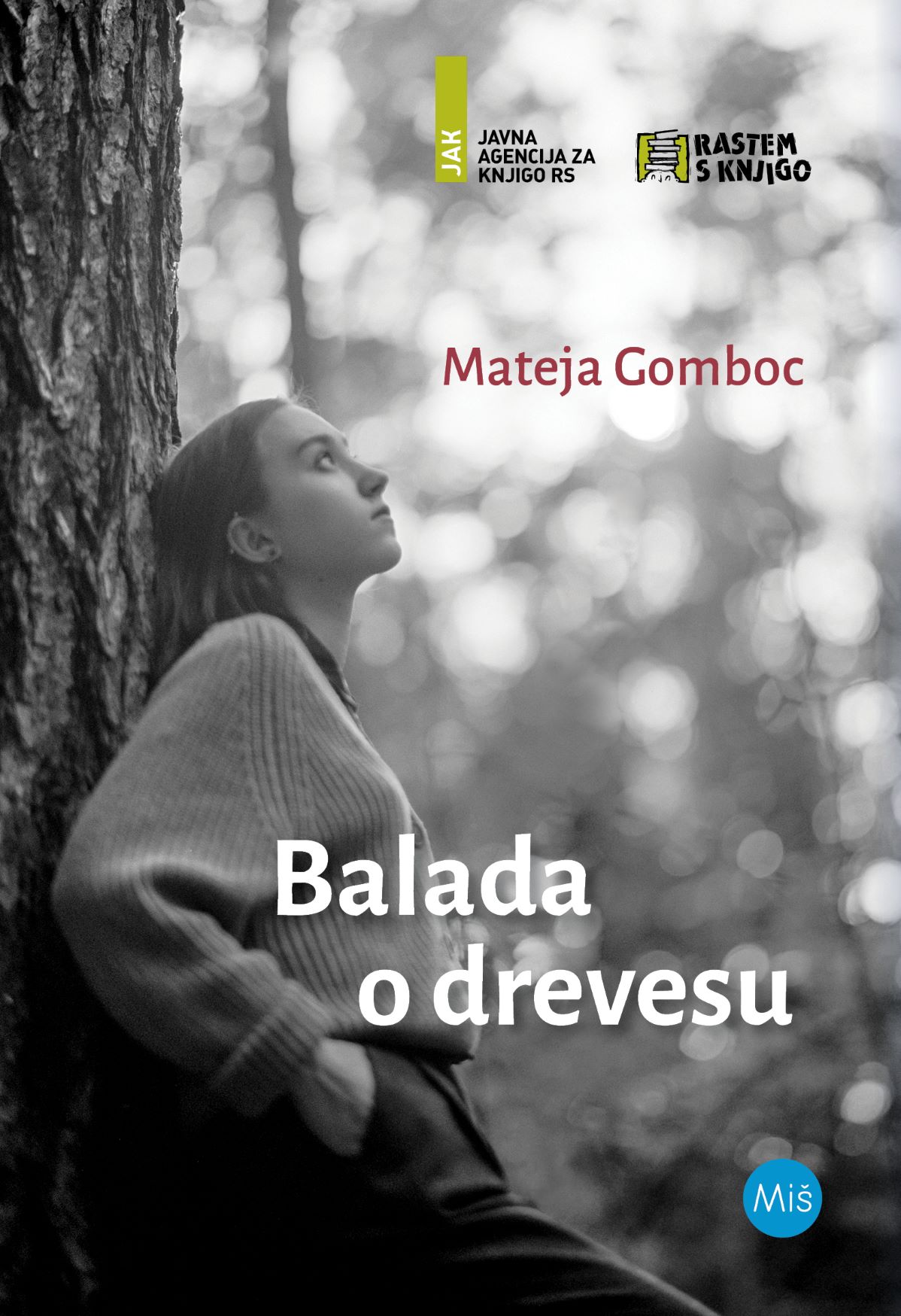 Usmeritev ZRSŠ:Knjiga s pretresljivo vsebino, ki prav gotovo ponuja nešteto možnosti za pogovor. Lahko rečemo celo, da je nujno, da se o vsebini knjige spregovori in se dijaki tem pogovarjajo. Predlagamo, da se izvede pogovor s šolsko svetovalno službo o temi samomora morda še preden dijaki prejmemo knjigo v roke, saj bodo tako na drugačen način brali besedilo. Zagotovo pa zaradi vsega dogajanja in zaradi zaskrbljujočih številk v zvezi s samomorom velja posebna previdnost in pozornost pri vodenju pogovora o prebrani knjigi. Roman je zelo kompleksen in zahteva poglobljeno branje ter ob branju ponudi vživljanje v glavno osebo ter razumevanje, kaj se dogaja v njenih mislih, kako občuti izgubo in kako se s to izgubo spoprime. V oporo so ji družina, domače okolje in prijatelji. Knjiga nudi poglobljeno in pretresljivo branje, ki sili k razmisleku, zato je po prebranem nujen pogovor ali pri slovenščini, pri razredni uri ali pa ob kakšni drugi priložnosti.Zagotovo knjiga, ki je vredna branja in še bolj pogovora o prebranem. To kaže tudi nagrada desetnica 2022 (nagrado za otroško in mladinsko književnost, ki jo podeljuje Društvo slovenskih pisateljev), ki jo je knjiga prejela. Romana Fekonja, svetovalka za šolske knjižnice, ZRSŠStrokovno mnenje in usmeritev: V knjigi Balada o drevesu spremljamo doživljanje srednješolke Ade prve dni po samomoru njenega fanta Majka. Tankočutno so opisana doživljanja in občutki, s katerimi se soočajo žalujoči po samomoru. Poleg hromeče žalosti ob izgubi, je prisotna tudi jeza in bes na tistega, ki se je odločil umreti. Okolica takšnih čustvenih stanj mnogokrat ne razume kot odraz čustvene stike žalujočega in jih lahko celo obsoja. A vendar sta tudi jeza in bes, čeprav mogoče na prvi pogled iracionalna, normalen del procesa žalovanja. Roman nam nudi vpogled v različne načine spopadanja s smrtjo bližnjega – nekateri se odmaknejo in izgubo predelujejo sami, drugi o tem govorijo. Nekateri jočejo, za druge se zdi, da se jih ni nič dotaknilo. Načinov žalovanja je toliko kot je oseb. Iskren zapis izpostavi, kako vseobsegajoče je lahko vprašanje »Zakaj?«, vprašanje, s katerim mnogokrat ostanejo bližnji, ki se soočajo z izgubo zaradi samomora. Presprašujejo se o lastni odgovornosti in krivdi, situacijo poskušajo razumeti in sprejeti. A vendar za samomor ne moremo najti krivca. Je namreč posledica zapletenega in hkratnega delovanja več dejavnikov tveganja in težko, če ne celo nemogoče, je določiti enega, zaradi katerega se je oseba odločila umreti. Pot, ki jo oseba prehodi do samomora je težka in polna osebne bolečine, dejavniki v ozadju pa so lahko različni, kot so duševna bolezen, družinska obremenjenost pomembna izguba (npr. odnosa) idr. Razlogov je toliko kot je samomorov. Vsaka zgodba je edinstvena. Žal je samomor dokončen in nepovraten odziv na trenutne težave in situacijo, ki bi lahko bila jutri povsem drugačna. Vsaka zgodba umrlega posameznika pa nujno vključuje tudi bolečino svojcev, ki je mnogokrat ojačana zaradi stigmatizirajočega odnosa okolice.Nekaj iztočnic za pogovor o knjigi Knjiga nudi primerno izhodišče za pogovor o različnih pritiskih, ki so jim dandanes izpostavljeni mladi (npr. dosežki v šoli, biti uspešen na več področjih, medvrstniško nasilje), duševnih stiskah, procesu žalovanja in o samomorilnem vedenju – o znakih, po katerih lahko ogrožene posameznike prepoznamo, o dejavnikih tveganja, o možnostih preprečevanja. Vsekakor je v pogovoru pomembno poudariti vsebine, ki nakazujejo pot iz stiske, načine reševanja težav, informacije, kjer posameznik lahko poišče pomoč. Branje knjige bo lahko pri dijakih sprožilo različna doživljanja in odzive. Profesorji morajo biti še posebej pozorni na ranljive dijake v razredu, zlasti na tiste, za katere vedo, da se soočajo z duševno stisko ali imajo celo izkušnjo samomorilnega vedenja v družini. Dijakom je potrebno dati prostor, da spregovorijo o tem, kaj so doživljaji ob branju knjige in zakaj. A hkrati naj dijaki svoja doživljanja delijo le, če želijo in do takšne mere kot želijo. Profesor lahko izpostavi, da je tema težka in da je razumljivo, da se o tematiki ni enostavno pogovarjati pred razredom. Dijakom lahko pove, da imajo vedno možnost individualnega pogovora s profesorjem ali s šolsko svetovalno službo.  V kolikor bi profesor opazil, da se je pri katerem od dijakov pojavila takšna čustvena reakcija, ki presega njegovo znanje in kompetence, je priporočljivo, da se o občutljivi tematiki pogovori z dijakom in ga usmeri na šolsko svetovalno službo. Vsebine, ki jih lahko profesor naslovi preko knjige:različne duševne stiske in bolezni; npr. Ada se je soočala s tesnobo, ki je bila tesno povezana z njenim perfekcionizmom, Majk se je soočal z bipolarno motnjo; preko pogovora o obeh glavnih junakih je možno spregovoriti o značilnostih teh dveh duševnih bolezni; ob tem je priložnost za razlago, da za duševne stiske poznamo učinkovite načine zdravljenja;dejstvo, da je oseba mnogo več kot njena bolezen; osebe, ki se soočajo z duševnimi boleznimi, imajo kljub temu ali prav zato številne pozitivne lastnosti; Majk je denimo bil zabavljač, vedno je vse držal pokonci in vlekel naprej;znaki samomorilne ogroženosti (npr. omenjanje želje po smrti; dlje časa trajajoče spremembe razpoloženja; odmik od družbe; poslavljanje itd);dejavniki tveganja in varovalni dejavniki za samomorilno vedenje; pri Majku je bil eden izmed glavnih dejavnikov tveganja duševna bolezen (bipolarna motnja) in izkušnja izgube očeta zaradi samomora; ob tem je priložnost za razlago, da tvegaje ne poveča en dejavnik, pač je tveganje večje, če je prisotnih več dejavnikov hkrati;izpostaviti je potrebno, da ni krivca za samomor; da je samomor dokončen odgovor na trenutno situacijo; smiselno se je izogibati diskusiji o tem ali se dijaki s samomorom strinjajo ali ne; različni načini žalovanja; ob tem je prilika za razlago, da vsak žaluje na svoj način, predvsem pa s svojim tempom;naslavljanje drugačnih možnosti za reševanje težav; ob tem je priložnost, da se poudari pomen iskanja pomoči, da poiskati pomoč ni znak šibkosti;nujen je pogovor o tem, kaj lahko dijaki naredijo, če bi se sami znašli v situaciji, ki bi jo doživljali brezizhodno; potrebno je osvetliti vire pomoči s strani socialne mreže in strokovnjakov in se pogovarjati o tem, na koga se dijaki lahko obrnejo; potrebno jih je opremiti z viri pomoči.Viri pomoči za mlade so mlade so zbrani na https://www.tosemjaz.net/poisci-pomoc/Dodatna literatura, ki je lahko v pomoč:Zdravje skozi umetnost (dostopno na https://www.nijz.si/publikacije/zdravje-skozi-umetnost);Kadar se zgodi samomor učenca ali dijaka (dostopno na https://www.nijz.si/sites/www.nijz.si/files/publikacije-datoteke/smernice_ko-se-zgodi-samomor_e-publikacija.pdf);Pogovor o samomoru (dostopno na https://www.hippocampus.si/ISBN/978-961-7055-90-0.pdf);Spregovorimo o samomoru med mladimi (dostopno na https://www.nijz.si/sites/www.nijz.si/files/publikacije-datoteke/spregovorimo_o_samomoru_med_mladimi.pdf);Smernice za psihološko prvo pomoč v primeru samomorilne ogroženosti (dostopno na https://www.zadusevnozdravje.si/pomagam-drugemu/kako-pomagam/);Kaj lahko naredim, da mi bo lažje (dostopno na https://www.tosemjaz.net/prirocniki/kaj-lahko-naredim-da-mi-bo-lazje/).Dr. Saška Roškar, Nacionalni inštitut za javno zdravje, strokovnjakinja s področja duševnega zdravjaPRILOGA 2O PISATELJICIMATEJA GOMBOC,rojena leta 1964, je pisateljica, prevajalka, profesorica in publicistka. Otroštvo je preživela v Ajdovščini in Sovodnjah ob Soči. Po srednji šoli v Novi Gorici je leta 1988 na Filozofski fakulteti diplomirala kot profesorica slovenskega in italijanskega jezika. Sprva je bila zaposlena kot samostojna prevajalka, nato pa je od leta 1990 do 2000 poučevala slovenščino in italijanščino na Srednji ekonomski in trgovski šoli v Novi Gorici. Od leta 2000 je zaposlena kot profesorica slovenščine na Škofijski klasični gimnaziji. Od leta 2012 je pomočnica urednice otroške revije Mavrica. Od leta 2014 deluje v uredniškem odboru pri literarni reviji Zvon. Na Ministrstvu za šolstvo in šport je od leta 2002 pri strokovnih izpitih izpraševalka za slovenski jezik. Je avtorica več učbenikov in delovnih zvezkov za slovenski jezik za srednje šole.Ustvarjati je začela v 90. letih. Sprva je pisala kratko prozo za odrasle, jo objavljala v literarnih revijah in precej uspešno sodelovala v različnih literarnih natečajih, saj je prejela več nagrad in priznanj. Sledilo je ustvarjanje za slovenske otroške revije, od tod tudi otroške in mladinske knjige, ter odločitev za večja dela, tj. romane. Piše za otroke in za odrasle, poleg tega pa tudi prevaja iz italijanščine.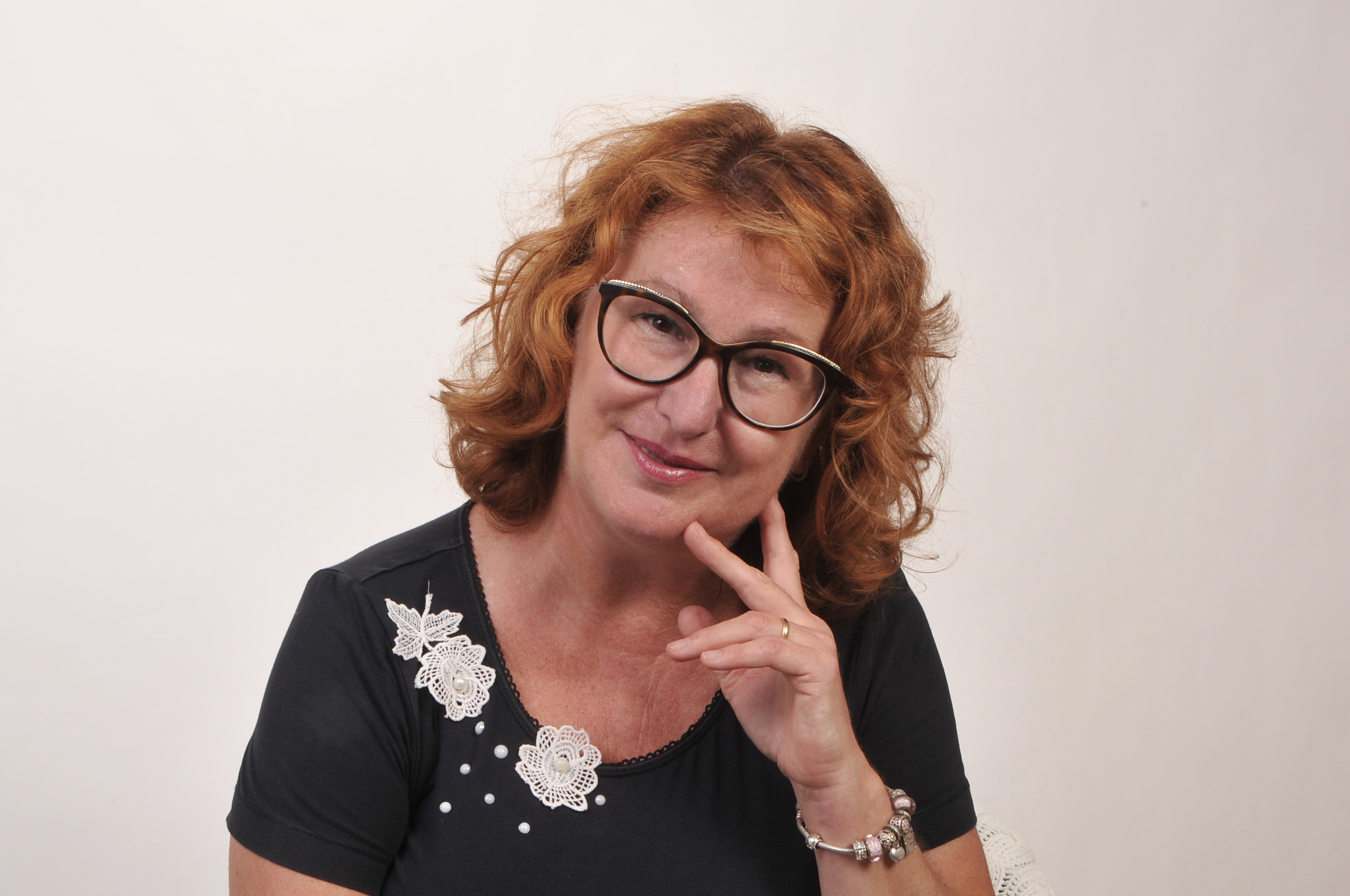      	Foto: Tatjana Spichal Nagrade2022	Nagrada desetnica za delo Balada o drevesuVeč nagrad na literarnih natečajih Mladika, Radio ARS, Mentor idr.Bibliografija:Knjige za otroke in mladino2022	Sposojena babica Štefi. Miš2021	Balada o drevesu. Miš2017	Matic in Meta za ohranitev planeta. Družina2016	Na potep v naravo. Celjska Mohorjeva družba in Društvo Mohorjeva družba2015	Drobni koraki velikih junakov: šmarnice za otroke. Celjska Mohorjeva družba in Društvo Mohorjeva družba2014	Kdo si pa ti?. Mladika2014	Tinka². Družina2013	Ime mi je Jon. Mladika2013	Polonca, mala in velika. Družina2012	Matic in Meta vsepovsod. DružinaKnjige za odrasle2014	Dantejeva hiša. Mladika2014	Pozneje se pomeniva. MladikaUčbeniki in priročniki2021	Slovenski poslovni jezik. Mohorjeva2019	Slovenščina: po korakih do odličnega znanja. Mladinska knjiga2012	Obvladam. Slovenščina 1–2. DZS (ponatis 2019)2011	Mala vadnica slovenskega jezika. DZS (več ponatisov in izdaj)2009	Mala slovnica slovenskega jezika. DZS (več ponatisov in izdaj)2001–2006	Besede 1–5 (učbeniki in delovni zvezki). DZS (več ponatisov in izdaj)1999	Preproste besede. Grafika Soča1999	Pisno in ustno sporazumevanje. Grafika SočaPRILOGA 3SEZNAM SORODNIH KNJIGSeznam dopolnite po svoji presoji! V pomoč vam je lahko izbor kakovostnih mladinskih knjig (»zlate hruške«, »zelo dobre izdaje« in »dobre izdaje«), ki ga najdete v Priročnikih za branje kakovostnih mladinskih knjig (Projekt sofinancira Javna agencija za knjigo RS). Letošnji Priročnik (Pregled knjižne produkcije za mladino iz leta 2021) bo izšel v novembru 2022. Izdajatelj je Mestna knjižnica Ljubljana, Pionirska – center za mladinsko književnost in knjižničarstvo. Naročiti ga je mogoče na e-naslovu pionirska@mklj.si ali preko spletnega obrazca: https://www.mklj.si/pionirska/prirocnik/narocilo-prirocnik-za-branje-kakovostnih-mladinskih-knjig-2022/. Priročniki za branje kakovostnih mladinskih knjig iz prejšnjih let so dostopni na spletni strani: https://www.mklj.si/pionirska/prirocnik/.LEPOSLOVNE KNJIGE (KRATEK IZBOR) V kratek izbor, ki je namenjen bralcem z različno bralno zmogljivostjo in različnimi bralnimi  zanimanji, smo odbrali leposlovna knjižna dela, sorodna darilni knjigi (izbrane tematike: samomori, psihične travme, žalovanje …)ALAEI, Neda: To nisva midva. Prev. Marija Zlatnar Moe. Dob: Miš, 2022FERRARA, Antonio: Fant, ti vendar zmoreš!. Prev. Mojca Premrl. Koper: Ognjišče, 2019 FINE, Anne: V devetih nebesih. Prev. Urša Vogrinc. Ljubljana: Mladinska knjiga, 2003HAGER, Mandy: Dragi Vincent. Prev. Nataša Grom. Dob: Miš, 2015JÄGERFELD, Jenny: Kraljica smeha. Prev. Danni Stražar. Hlebce: Zala, 2021MAHY, Margaret: 24 ur. Prev. Andrea Švab. Dob: Miš, 2007MODIG, Karl: Smrt ni hec. Prev. Danni Stražar. Dob: Miš, 2020NIVEN, Jennifer: Vsaj en popoln dan. Prev. Ida Sternad. Tržič: Učila International, 2015RUS, Gašper; VALETIČ, Žiga: Gugalnica. Ljubljana: Ozara Slovenija, Nacionalno združenje za kakovost življenja; Celje: Celjska Mohorjeva družba: Društvo Mohorjeva družba, 2013VAN TOL, Alex: Viralni posnetek. Prev. Nataša Grom. Dob: Miš, 2016FILMIKraljica smeha (Kinodvor, Festival Mesto žensk; premiera v oktobru 2022):https://www.kinodvor.org/film/kraljica-smeha/Futura (Kinodvor, dokumentarni film):https://www.kinodvor.org/film/futura/Šolski katalog Kinodvora: https://www.kinodvor.org/novi-solski-katalog-2022-2023/Kontakt: solski@kinodvor.orgJavne in zasebne srednje šole ter zavodi za vzgojo in izobraževanje otrok in mladostnikov s posebnimi potrebamiJavne in zasebne srednje šole ter zavodi za vzgojo in izobraževanje otrok in mladostnikov s posebnimi potrebamiSplošne knjižniceSplošne knjižniceZdruženje splošnih knjižnicZdruženje splošnih knjižnicŠtevilka:6133-1/2022/2Datum:10. 10. 2022Zadeva:OBVESTILO O POTEKU nacionalnega projekta »RASTEM S KNJIGO SŠ 2022« v šolskem letu 2022/2023 in PROGRAM OBISKA v splošnih knjižnicah